Joshua Callaghan	Graffiti artist in Los Angeles. Paints objects to blend in with enviroment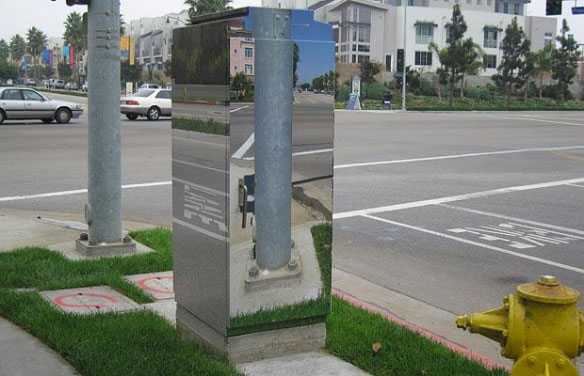 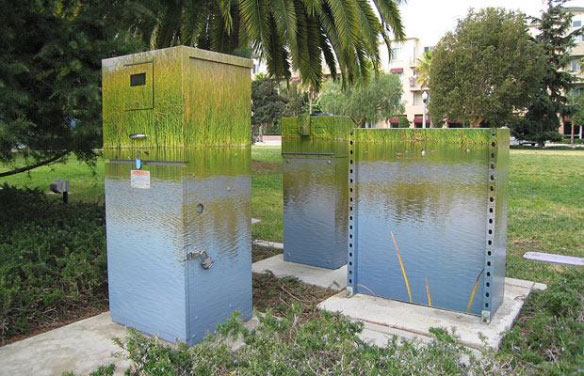 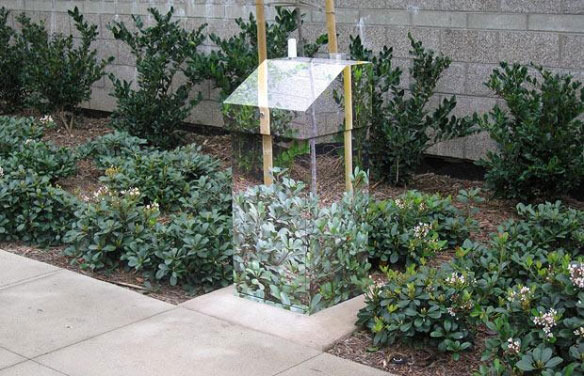 Liu Bolin	One of the greatest urban camo body painters. The invisible man is one of the most impressive things I have ever seen.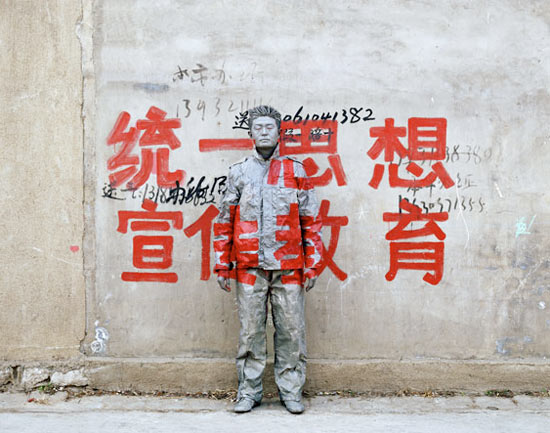 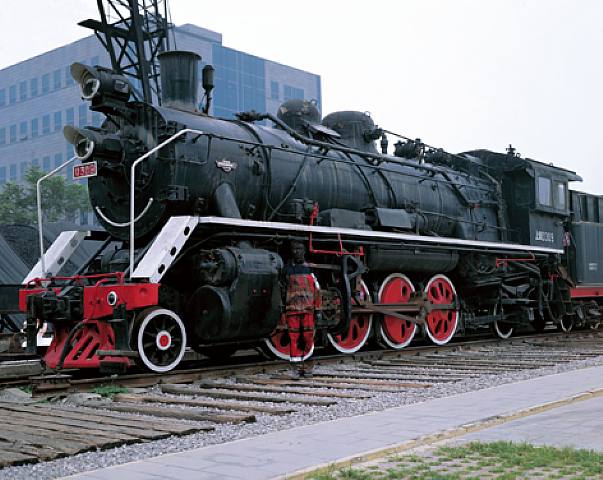 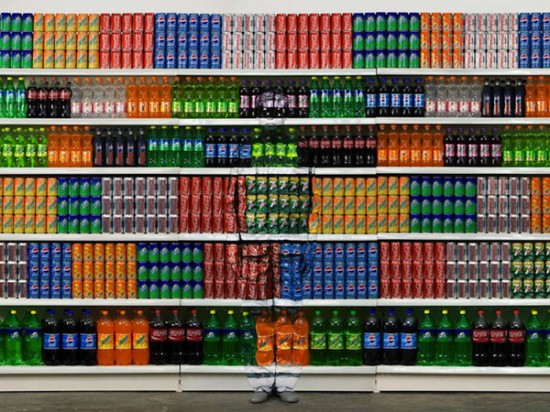 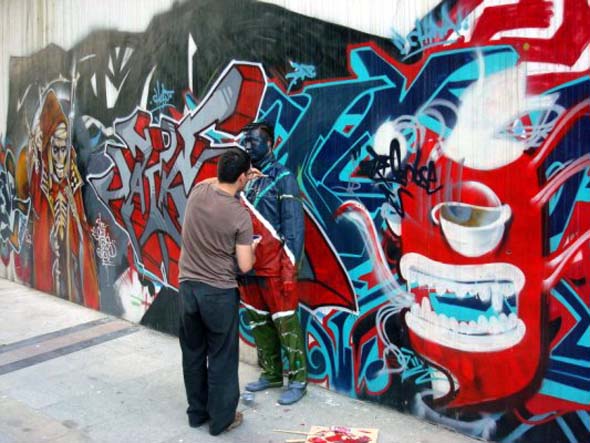 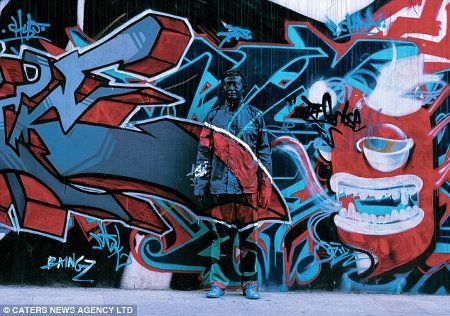 